ИНФОРМАЦИОННОЕ СООБЩЕНИЕо продаже муниципального имущества муниципального образования Озерненского городского поселения Духовщинского района Смоленской области путем проведения аукциона, открытого по составу участников и форме подачи предложений о цене имуществаУсловия продажи имущества на аукционе.Общие условия и ограничения участия отдельных категорий лиц.Лицо, отвечающее признакам покупателя в соответствии с Федеральным законом от 21 декабря 2001 года № 178-ФЗ «О приватизации государственного и муниципального имущества» и желающее приобрести объект муниципального имущества Озерненского городского поселения Духовщинского района Смоленской области посредством продажи на аукционе, (далее – претендент) обязано осуществить следующие действия:- в установленном порядке подать заявку по утверждаемой продавцом форме;- платежный документ с отметкой банка плательщика об исполнении для подтверждения перечисления претендентом установленного задатка в счет обеспечения оплаты приобретаемого на аукционе имущества;- представить пакет документов с описью, установленный требованиями настоящего извещения.Претендент не допускается к участию в аукционе по следующим основаниям:-представленные документы не подтверждают право претендента быть покупателем в соответствии с законодательством Российской Федерации;-представлены не все документы в соответствии с перечнем, указанным в информационном сообщении (за исключением предложений о цене государственного или муниципального имущества на аукционе), или оформление указанных документов не соответствует законодательству Российской Федерации;-заявка подана лицом, не уполномоченным претендентом на осуществление таких действий;-не подтверждено поступление в установленный срок задатка на счета, указанные в информационном сообщении.Перечень оснований отказа претенденту в участии в аукционе является исчерпывающим.Порядок подачи заявок.Заявки подаются, начиная с опубликованной даты начала приема заявок до даты окончания приема заявок, указанных в настоящем информационном сообщении, путем вручения их продавцу. Одно лицо имеет право подать только одну заявку. До признания претендента участником аукциона он имеет право отозвать зарегистрированную заявку. В случае отзыва претендентом в установленном порядке заявки до даты окончания приема заявок поступивший от претендента задаток подлежит возврату в срок не позднее чем пять дней со дня поступления уведомления об отзыве заявки. В случае отзыва претендентом заявки позднее даты окончания приема заявок задаток возвращается в порядке, установленном для участников аукциона.Заявки, поступившие по истечении срока их приема, возвращаются претенденту или его уполномоченному представителю под расписку вместе с описью, на которой делается отметка об отказе в принятии документов.Заявка считается принятой продавцом, если ей присвоен регистрационный номер, о чем на заявке делается соответствующая отметка.Перечень требуемых для участия в проведении продажи документов и требования к их оформлению:Одновременно с заявкой претенденты представляют следующие документы:           Юридические лица:-Заверенные копии учредительных документов;-Документ, содержащий сведения о доле Российской Федерации, субъекта Российской Федерации или муниципального образования в уставном капитале юридического лица (реестр владельцев акций либо выписка из него или заверенное печатью юридического лица и подписанное его руководителем письмо);-Документ, который подтверждает полномочия руководителя юридического лица на осуществление действий от имени юридического лица (копия решения о назначении этого лица или его избрания) и в соответствии с которым руководитель юридического лица обладает правом действовать от имени юридического лица без доверенности.           Физические лица представляют документ, удостоверяющий личность, или представляют копии всех его листов.В случае, если от имени претендента действует его представитель по доверенности, к заявке должна быть приложена доверенность на осуществление действий от имени претендента, оформленная в установленном порядке, или нотариально заверенная копия такой доверенности. В случае, если доверенность на осуществление действий от имени претендента подписана лицом, уполномоченным руководителем юридического лица, заявка должна содержать также документ, подтверждающий полномочия этого лица.Все листы документов, предоставляемых одновременно с заявкой, либо отдельные тома данных документов должны быть прошиты, пронумерованы, скреплены печатью претендента (для юридического лица) и подписаны претендентом или его представителем.К данным документам (в том числе к каждому тому) также прилагается их опись. Заявка и такая опись составляется в 2-х экземплярах, один из которых остается у продавца, другой – у претендента.  Организатор аукциона на основании заявления любого заинтересованного лица, поданного в письменной форме, в течение двух рабочих дней с даты получения соответствующего заявления предоставляет такому лицу документацию об аукционе без взимания платы.Официальный сайт в сети интернет: www.torgi.gov.ru       Победителем аукциона признается участник, предложивший максимально высокую цену за продаваемое имущество. В день проведения итогов аукциона с победителем подписывается протокол о результатах торгов.       В течение пяти рабочих дней с даты подведения итогов аукциона с победителем аукциона заключается договор купли-продажи.Порядок заключения договора купли-продажи имущества,условия и сроки платежа.Договор купли-продажи заключается с победителем в течение пяти рабочих дней с даты подведения итогов аукциона.Покупатели указанного имущества, за исключением физических лиц, не являющихся индивидуальными предпринимателями, обязаны исчислить расчетным методом, удержать из выплачиваемых доходов и уплатить в бюджет соответствующую сумму налога.При уклонении или отказе победителя аукциона от заключения в установленный срок договора купли-продажи имущества задаток ему не возвращается, и он утрачивает право на заключение указанного договора.Суммы задатков возвращаются участникам аукциона, за исключением его победителя, в течение пяти дней с даты подведения итогов аукциона.Условия и сроки оплаты объекта покупателем установлены договором купли-продажи объекта недвижимости – в течение 10 (десяти) дней с момента его заключения.  Основанием для оплаты имущества является заключенный с Продавцом договор купли-продажи.  Передача муниципального имущества и оформление права собственности на него осуществляются в соответствии с законодательством Российской Федерации и договором купли-продажи не позднее чем через тридцать дней после дня полной оплаты имущества.К сведению участников:             Покупатель в полном объеме несет все расходы, связанные с государственной регистрацией перехода права собственности на имущество.ДОГОВОРКУПЛИ-ПРОДАЖИ № ____п.Озерный Духовщинский районСмоленская область                                     « __» _____________ 2021 г.Муниципальное образование Озерненского городского  поселения  Духовщинского  района   Смоленской области, от имени которого выступает Администрация Озерненского городского  поселения  Духовщинского  района  Смоленской области, именуемая в дальнейшем Продавец, в лице Главы  муниципального  образования Озерненского городского поселения Духовщинского района Смоленской области Тихоновой Оксаны Викторовны,  действующей на основании Устава Озерненского городского поселения Духовщинского района Смоленской области, с одной стороны и  _________________________________________________________, именуемый в дальнейшем Покупатель, в лице __________________________________________, действующий на основании ________________________________________, с другой стороны, именуемые в дальнейшем Стороны, подписали  настоящий Договор о нижеследующем:Предмет Договора1.1. Продавец передает в собственность Покупателю, а Покупатель обязуется принять и оплатить следующий объект недвижимого имущества (далее – Имущество):- нежилое помещение, общей площадью 108,6 кв.м., этаж № 1, кадастровый номер: 67:07:0190107:2486, расположенное по адресу: Российская Федерация, Смоленская область, Духовщинский район, Озернинское сельское поселение, п.Озерный, ул. Строителей, д.131.2. Имущество является собственностью муниципального образования Озерненского городского поселения Духовщинского района Смоленской области на основании вид, номер и дата государственной регистрации: собственность, №67:07:0190107:2486-67/111/2019-1 от 09.01.2019 г., что подтверждается выпиской из Единого государственного реестра недвижимости об основных характеристиках и зарегистрированных правах на объект недвижимости от 09.01.2019 г.1.3. Имущество свободно от прав третьих лиц, не находится под арестом, в залоге, не является предметом спора.Стоимость Имущества и порядок оплаты 2.1. Стоимость Имущества составляет ______ (____________________ рублей ___ копеек), в том числе НДС _______ (________________________ рублей _____ копеек).2.2. Оплата производится в течение ____ (_____________) дней с момента подписания настоящего Договора в безналичном порядке путем перечисления указанной в п. 2.1 суммы денежных средств на расчетный счет Продавца по следующим реквизитам:Наименование получателя платежа: (Администрация Озерненского   поселения Духовщинского   район» Смоленской области л/с № 04633013120) ИНН: 6705003918 КПП: 6705010001 Наименован. Банка: отделение СМОЛЕНСК Банка России//УФК по Смоленской области г. Смоленск  сч.:40102810445370000055, кор.сч.03231643666161556300 БИК:016614901                                            КБК: 934 114 020 531 300 00410 ОКТМО 66616155 2.3. Налог на добавленную стоимость оплачивается в безналичном порядке и перечисляется Покупателем в соответствующий бюджет самостоятельно. 2.4. Надлежащим выполнением обязательств Покупателя по оплате Имущества является поступление денежных средств в порядке, сумме и сроки, указанные в п. 2.1 настоящего Договора.Передача Имущества3.1. Имущество передается по месту его нахождения.3.2. Передача Имущества Продавцом и принятие его Покупателем осуществляется по подписываемому Сторонами акту приема-передачи.3.3. Передача Имущества должна быть осуществлена в течение 5 (пяти) рабочих дней после зачисления денежных средств на расчетный счет Продавца.Обязанность по передаче Имущества Покупателю считается исполненной в момент предоставления Имущества в распоряжение Покупателя на основании подписанного акта приема-передачи.Принятое Покупателем Имущество возврату не подлежит.Переход права собственности на Имущество4.1. Право собственности на имущество, указанное в п. 1.1. настоящего Договора возникает у Покупателя в соответствии с законодательством Российской Федерации.4.2. Риск случайной гибели или случайного повреждения Имущества переходит к Покупателю с момента подписания акта приема-передачи.Ответственность сторон5.1. За невыполнение или ненадлежащее выполнение обязательств по настоящему Договору виновная сторона несет имущественную ответственность в соответствии с законодательством Российской Федерации и настоящим Договором.5.2. Стороны договорились, что не поступление денежных средств в счет оплаты Имущества в сумме и в сроки, указанные в п.п. 2.1, 2.2 настоящего Договора, считается отказом Покупателя от исполнения обязательств по оплате Имущества. В этом случае Продавец вправе отказаться от исполнения своих обязательств по настоящему Договору, письменно уведомив Покупателя о расторжении настоящего Договора.Настоящий Договор считается расторгнутым с момента направления Продавцом указанного уведомления, при этом Покупатель теряет право на получение Имущества и утрачивает внесенный задаток. В данном случае оформление Сторонами дополнительного соглашения о расторжении настоящего Договора не требуется.Прочие условия6.1. Настоящий Договор вступает в силу с момента его подписания и прекращает свое действие при:ненадлежащем исполнении Сторонами своих обязательств;- расторжении в предусмотренных федеральным законодательством и настоящим Договором случаях;-   возникновении оснований, предусмотренных законодательством Российской Федерации.6.2. Любые изменения и дополнения к настоящему Договору действительны только в том случае, если они совершены в письменной форме и подписаны Сторонами или надлежаще уполномоченными на, то представителями Сторон.6.3. Все уведомления и сообщения должны направляться в письменной форме.6.4. Во всем остальном, что не предусмотрено настоящим Договором, стороны руководствуются федеральным законодательством.6.5. Все споры и разногласия, возникающие между Сторонами по вопросам, не нашедшим своего разрешения в тексте данного Договора, будут разрешаться путем переговоров на основе федерального законодательства.При не урегулировании в процессе переговоров спорных вопросов, споры разрешаются в суде в порядке, установленном федеральным законодательством.Заключительные положения7.1. Настоящий Договор составлен в трех экземплярах, имеющих одинаковую юридическую силу, по одному экземпляру для каждой из Сторон, экземпляр для органа, осуществляющего государственную регистрацию права.7.2. Другие условия по усмотрению сторон: отсутствуют.Место нахождения и банковские реквизиты Сторон8.1. Продавец:Муниципальное образование Озерненское городское поселение Духовщинского района Смоленской области, от имени которого выступает Администрация Озерненского городского поселения Духовщинского района Смоленской области216239, Смоленская область, Духовщинский район, п.Озерный, ул. Кольцевая, д.14,                      тел./факс (481 66) 5-11-44  (Администрация Озерненского   поселения Духовщинского   район» Смоленской области л/с № 04633013120) ИНН: 6705003918 КПП: 6705010001 Наименован. Банка : отделение СМОЛЕНСК Банка России//УФК по Смоленской области г. Смоленск  сч.:40102810445370000055, кор.сч. 03231643666161556300 БИК: 016614901                                            КБК: 934 114 020 531 300 00410 ОКТМО 66616155 8.2. Покупатель:Подписи Сторон:Продавец:                                                                          Глава муниципального образования   Озерненского городского поселения  Духовщинского района Смоленской области _____________________        О.В. Тихонова                                                                                  (подпись) М.П.Покупатель:_____________________                                _____________________                                                                                                                                                                                                                     (подпись) М.П.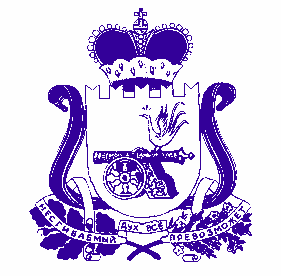       СОВЕТ ДЕПУТАТОВОЗЕРНЕНСКОГО ГОРОДСКОГО ПОСЕЛЕНИЯДУХОВЩИНСКОГО РАЙОНА СМОЛЕНСКОЙ ОБЛАСТИРЕШЕНИЕот 27 августа  2021 года                                                                  № 33 О внесении изменений в решение Совета депутатов Озерненского городского поселения Духовщинского района Смоленской области от 02 ноября 2018 г.         № 42 «О налоге на имущество физических лиц на территории Озерненского городского поселения Духовщинского района Смоленской области»В целях приведения в соответствие с Налоговым кодексом Российской Федерации, заслушав решение комиссии по бюджету, финансовой и налоговой политике, вопросам муниципального имущества, Совет депутатов Озерненского городского поселения Духовщинского района Смоленской области РЕШИЛ:Внести в решение Совета депутатов Озерненского городского поселения Духовщинского района Смоленской области от 02 ноября 2018 г. № 42 «О налоге на имущество физических лиц на территории Озерненского городского поселения Духовщинского района Смоленской области» следующие изменения:                                1) пункт 1 исключить;2) в подпункте 1 пункта 3:а) слова «0,1» заменить словами «0,2»;б) в абзаце пятом слова «, предоставленных» и «, дачного» исключить.3) пункт 5 исключить;2. Настоящее решение опубликовать в муниципальном вестнике «Озерненские вести» и разместить на официальном сайте Администрации Озерненского городского поселения Духовщинского района Смоленской области в сети Интернет ozerniy.admin-smolensk.ru.3. Настоящее решение вступает в силу с 1 января 2022 года, но не ранее чем по истечении одного месяца со дня его официального опубликования.Председатель Совета депутатов           И.п. Главы муниципального              образованияОзерненского городского поселения    Озерненского городского поселенияДуховщинского района                          Духовщинского районаСмоленской области                               Смоленской области          А.Е. Ильющенков                                                      А.М. КлимоваО наличии свободного земельного участка для предоставления в аренду.Администрация Озерненского городского поселения Духовщинского района Смоленской области информирует население о наличии свободного земельного участка из категории земель населенных пунктов на территории Озерненского городского поселения Духовщинского района Смоленской области для предоставления в аренду без проведения торгов в силу положений статьи 39.18 Земельного кодекса Российской Федерации:- площадью 664 кв.м. расположенного по адресу: Российская Федерация, Смоленская область, Духовщинский район, Озернинское городское поселение, п. Озерный, сады п.Озерный, разрешенное использование: ведение садоводства.Заявления о предоставлении земельного участка в аренду от заинтересованных лиц принимаются в течение 30 дней со дня опубликования данного сообщения по адресу: 216239 Смоленская область, Духовщинский район, п. Озерный ул. Кольцевая д. 14. (Администрация Озерненского городского поселения). В случае поступления в указанный срок более одного заявления о предоставлении указанного земельного участка, право на заключение договора аренды будет предоставлено победителю открытых торгов в порядке, предусмотренном законодательством Российской Федерации.Газета Муниципальный вестник «Озерненские вести». Учредители: Совет   депутатов Озерненского городского поселения Духовщинского района Смоленской области, Администрация Озерненского городского поселения Духовщинского района Смоленской области. Адрес редакции:216239,Смоленская область, Духовщинский район. п. Озерный, ул.Кольцевая,д.14.1Организатор открытого аукциона Администрация Озерненского городского поселения Духовщинского района  Смоленской области2Наименование собственника имущества: Муниципальное образование  Озерненского городского  поселения Духовщинского района  Смоленской областиАукцион открытый по составу участников и форме подачи предложений проводится на основании Федерального закона от 21.12.2001 № 178-ФЗ «О приватизации государственного и муниципального имущества» (далее «Закон»), постановление Администрации Озерненского городского поселения Духовщинского района Смоленской области от 31.08.2021 № 53  «Об условиях приватизации объекта муниципальной  собственности муниципального образования Озерненского городского поселения Духовщинского района Смоленской области».Аукцион открытый по составу участников и форме подачи предложений проводится на основании Федерального закона от 21.12.2001 № 178-ФЗ «О приватизации государственного и муниципального имущества» (далее «Закон»), постановление Администрации Озерненского городского поселения Духовщинского района Смоленской области от 31.08.2021 № 53  «Об условиях приватизации объекта муниципальной  собственности муниципального образования Озерненского городского поселения Духовщинского района Смоленской области».Собственник имущества: Муниципальное образование Озерненское городское поселение Духовщинского района Смоленской области Место нахождения/почтовый адрес: 216239, Смоленская область, Духовщинский район, п.Озерный, ул. Кольцевая, д.14. Организатор аукциона: Администрация Озерненского городского поселения Духовщинского района Смоленской области Контактное лицо: Тихонова Оксана Викторовна, Антипкина Ольга Владимировна.Контактный телефон: (481 66) 5-11-44Адрес электронной почты: ozerninskoe@admin-smolensk.ru.Собственник имущества: Муниципальное образование Озерненское городское поселение Духовщинского района Смоленской области Место нахождения/почтовый адрес: 216239, Смоленская область, Духовщинский район, п.Озерный, ул. Кольцевая, д.14. Организатор аукциона: Администрация Озерненского городского поселения Духовщинского района Смоленской области Контактное лицо: Тихонова Оксана Викторовна, Антипкина Ольга Владимировна.Контактный телефон: (481 66) 5-11-44Адрес электронной почты: ozerninskoe@admin-smolensk.ru.Способ приватизации имущества и форма подачи предложений о цене имущества (пункты 3, 4 части 3 статьи 15 Закона)Аукцион открытый по составу участников и форме подачи предложений о цене имуществаПредмет аукционаНежилое помещение, общей площадью 108,6 кв.м., этаж № 1, кадастровый номер: 67:07:0190107:2486, расположенное по адресу: Российская Федерация, Смоленская область, Духовщинский район, Озернинское сельское поселение, п.Озерный, ул. Строителей, д.13 (вид, номер и дата государственной регистрации: собственность, №67:07:0190107:2486-67/111/2019-1 от 09.01.2019 г., что подтверждается  выпиской из Единого государственного реестра недвижимости об основных характеристиках и зарегистрированных правах на объект недвижимости)Начальная цена (пункт 4 часть 3 статьи 15 Закона)Согласно отчету, об оценке 170821/295-01 от 24.08.2021 г. определения рыночной стоимости нежилого помещения, расположенного по адресу: Российская Федерация, Смоленская область, Духовщинский район, Озернинское сельское поселение, п.Озерный, ул. Строителей, д.13 — 511000,00 (Пятьсот одиннадцать тысяч 00 копеек) рублей (НДС  не  облагается  согласно  пп.  22 и 23  п.3 ст. 149 НК РФ).Размер задатка(пункт 7 часть 3 статьи 15 Закона).Размер задатка установлен в размере 20 % начальной цены аукциона, что составляет 102200,00 руб.  (Сто две тысячи двести рублей. 00 коп.).Задаток перечисляется на расчетный счет организатора аукциона: ИНН 6705003918, КПП 670501001 отделение СМОЛЕНСК Банка России//УФК по Смоленской области г.Смоленск БИК 016614901 р/с 40102810445370000055, счет:03232643666161556300, (Администрация Озерненского городского поселения Духовщинского района Смоленской области л/с № 05633013120) ОКТМО 66616155 КБК 93411402053130000410.Задаток должен поступить на расчетный счет организатора аукциона не позднее 27.09.2021 года. Суммы задатков возвращаются участникам аукциона, за исключением победителя, в течение пяти дней с даты подведения итогов аукциона.Дата, время и место начала подачи заявокС 02.09.2021 года по 27.09.2021 с 9.00 до 17.00 по московскому времени по адресу: 216239, Смоленская область, Духовщинский  район,  п.Озерный, ул. Кольцевая,д.14. (здание Администрации)Порядок подачи заявокОдно лицо имеет право подать только одну заявку.Заявки подаются, начиная с опубликованной даты начала приема заявок, указанной в настоящем информационном сообщении, в двух экземплярах, один из которых остается у продавца, другой - у заявителя, путем вручения их организатору аукциона. Прием заявок осуществляется по адресу: 216239, Смоленская область, Духовщинский район, п.Озерный, ул. Кольцевая, д.14. (здание Администрации в рабочие дни с 9.00 по 17.00.Заявки, поступившие по истечении срока их приема, возвращаются претенденту или его уполномоченному представителю под расписку вместе с описью, на которой делается отметка об отказе в принятии документов.Заявка считается принятой организатором аукциона, если ей присвоен регистрационный номер, о чем в заявке делается соответствующая отметка.Заявки подаются и принимаются одновременно с полным комплектом документов, требуемых для участия в аукционе.Перечень представляемых претендентами документов Лицо, отвечающее признакам покупателя в соответствии с Федеральным законом «О приватизации государственного и муниципального имущества» от 21 декабря 2001 года № 178-ФЗ и желающее приобрести имущество, выставляемое на аукцион (далее Претендент), обязано осуществить следующие действия: а) внести задаток на счет Продавца в указанном в настоящем информационном сообщении порядке;б) в установленном порядке подать заявку по утвержденной Продавцом форме;в) предоставить следующие документы:платежный документ с отметкой банка об исполнении, подтверждающий внесение задатка;документ, подтверждающий уведомление федерального антимонопольного органа или его территориального органа о намерении приобрести подлежащее приватизации имущество (для юридических лиц).	Физические лица предъявляют документ, удостоверяющий личность. 	Юридические лица дополнительно представляют следующие документы:нотариально заверенные копии учредительных документов;решение в письменной форме соответствующего органа управления о приобретении имущества (если это необходимо в соответствии с учредительными документами и законодательством государства, в котором зарегистрирован претендент);сведения о доле Российской Федерации, субъекта Российской Федерации, муниципального образования в уставном капитале юридического лица;иные документы, требование к предоставлению которых может быть установлено федеральным законом;опись представленных документов.В случае подачи заявки представителем претендента предъявляется надлежащим образом оформленная доверенность.Обязанность доказать свое право на участие в аукционе возлагается на претендента.Требования к оформлению предъявляемых документовЗаявка должна быть оформлена в соответствии с образцом, утвержденным нормативным актом организатора аукциона, остальные документы должны быть оформлены в соответствии с действующим законодательством Российской Федерации и правилами делопроизводстваДата и время окончания срока подачи заявок27.09.2021 года в 17.00 по московскому времениДата, время и место осмотра имуществаПолучить подробную информацию можно по рабочим дням с 09.00 ч. до 13.00ч. -  с 14.00 ч. до 17.00 ч., по адресу: Смоленская область, Духовщинский  район, п.Озерный, ул. Кольцевая, д.14, здание  администрации, телефон для справок 8(48166)51144.Дата и порядок определения участников торгов30 сентября 2021 года, состоится заседание Комиссии по продаже муниципального имущества, находящегося  в собственности муниципального образования Озерненского городского поселения  Духовщинского района Смоленской области, решением которой будут определены участники торгов Дата, время и место проведения аукциона04 октября 2021 года в 11.00 по московскому времени по адресу: Смоленская область, Духовщинский  район,  п.Озерный, ул. Кольцевая,д.14. (здание Администрации)Шаг аукционаШаг аукциона установлен в размере 5 %, что составляет: 25550,00  (Двадцать пять тысяч пятьсот пятьдесят рублей 00 копеек).Порядок определения победителяПраво приобретения имущества принадлежит покупателю, предложившему наиболее высокую цену в ходе аукциона.Дата и место подведения итогов аукциона04 октября 2021 года по адресу Смоленская область, Духовщинский  район,  п.Озерный, ул. Кольцевая,д.14. (здание Администрации)Срок заключения договора купли-продажи Договор купли-продажи заключается с победителем в течение пяти рабочих дней с даты подведения итогов аукциона Покупатели указанного имущества, за исключением физических лиц, не являющихся индивидуальными предпринимателями, обязаны исчислить расчетным методом, удержать из выплачиваемых доходов и уплатить в бюджет соответствующую сумму налога.Условия и сроки платежаПобедитель перечисляет остаток средств за приобретенное на аукционе имущество не позднее 10 дней с момента заключения договора купли-продажи по следующим реквизитам Администрации Озерненского городского поселения Духовщинского района Смоленской области: Наименование получателя платежа: отделение СМОЛЕНСК Банка России//УФК по Смоленской области г. Смоленск (Администрация Озерненского   поселения Духовщинского   район» Смоленской области л/с № 04633013120)) ИНН: 6705003918 КПП: 6705010001 сч.: 40102810445370000055, кор.сч. 03231643666161556300 БИК: 016614901    КБК: 934 114 020 531 300 004 10 ОКТМО 66616155Сведения о валюте, используемой для формирования цены контракта и расчетов с покупателемВалютой, используемой для формирования цены имущества, является российский рубль. Ограничения участия отдельных категорий физических и юридических лиц в приватизации имуществане предусмотреныИнформация обо всех предыдущих торгах по продаже данного имущества, которые не состоялись, были отменены, признаны недействительными, с указанием соответствующей причиныИмущество выставляется на торги впервыеПорядок ознакомления покупателей с иной информацией, условиями договораВсе вопросы, касающиеся проведения аукциона, не нашедшие отражения в настоящем информационном сообщении, регулируются законодательством Российской Федерации. За дополнительной информацией можно обращаться по адресу: Смоленская область, Духовщинский  район,  п.Озерный, ул. Кольцевая ,д.14, а также по тел. (481 66) 5-11-44.